Заседание МИП«Работа воспитателя инклюзивной группы»29.10.2018Программа семинараРабота с воспитанниками с ОВЗ в условиях инклюзии. Богослова Т.Ю.Составление индивидуального образовательного маршрута (ИОМа) сопровождения воспитанника с ОВЗ . Шамина Л.Н.3. Работа воспитателя с воспитанниками с ОВЗ в разных режимных моментах. Жёлтикова О.В.  Мастер-класс «Логопедические и дефектологические технологии в работе воспитателя» Шамина Л.Н.Анкетирование участников семинара.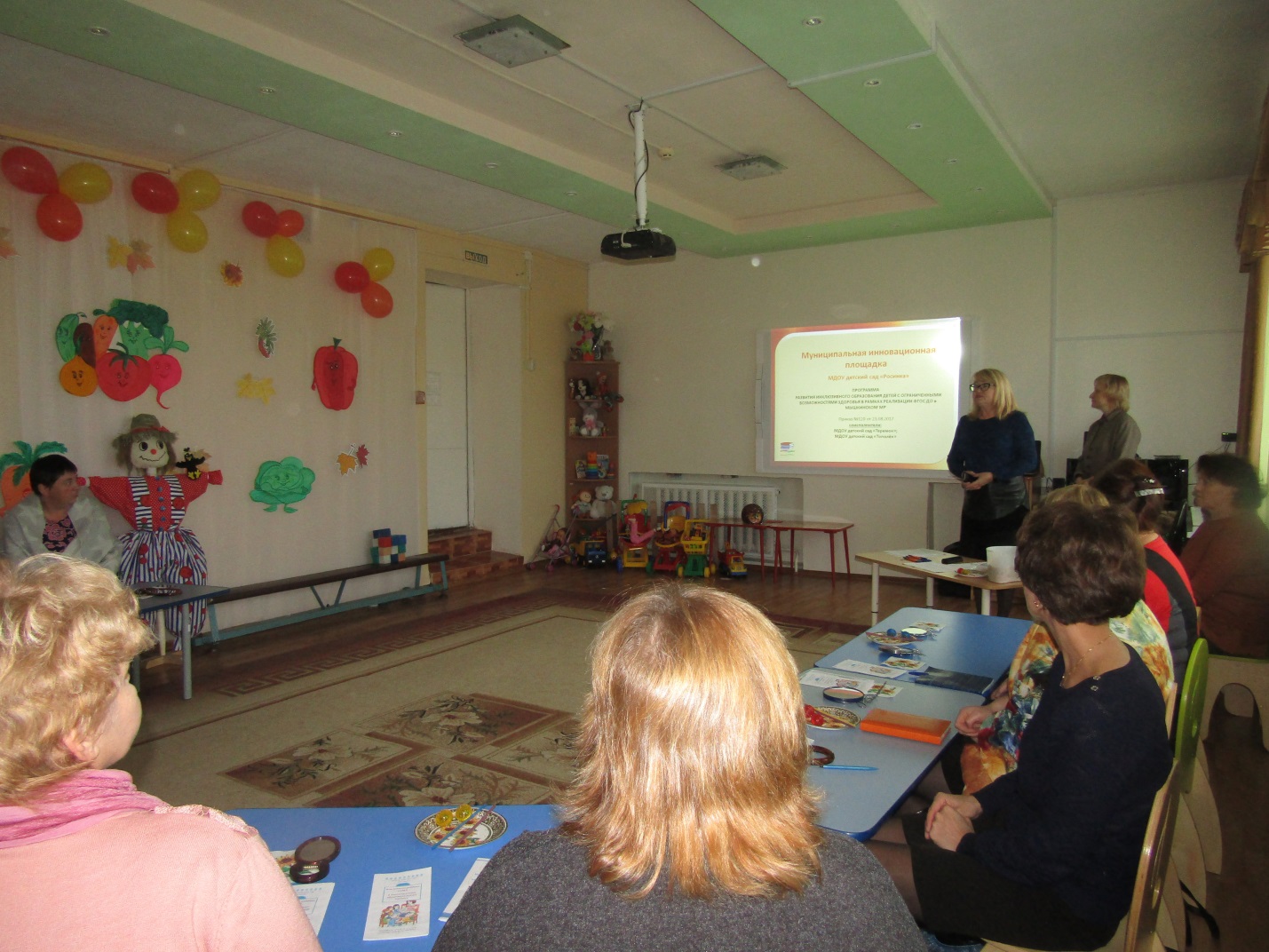 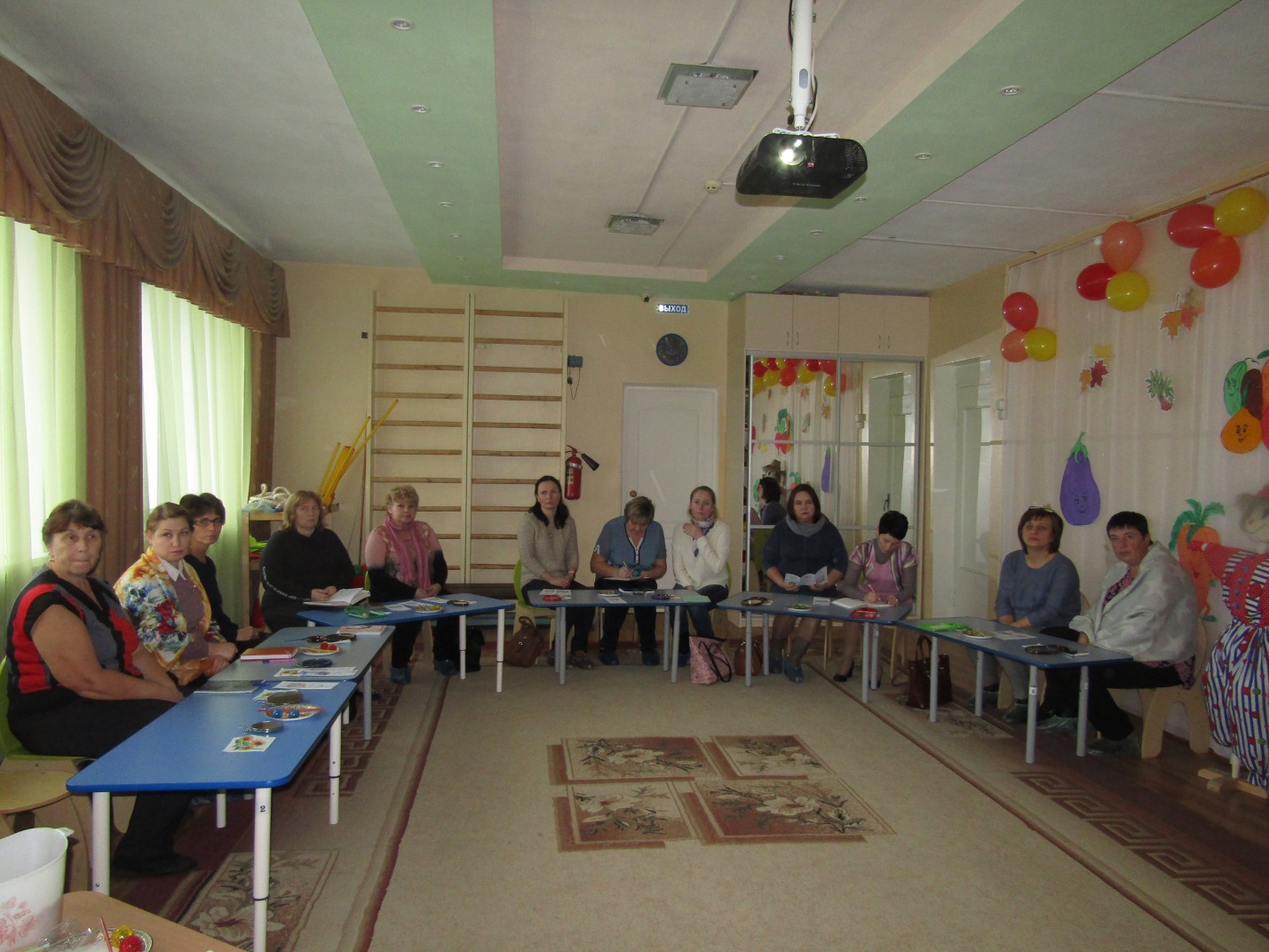 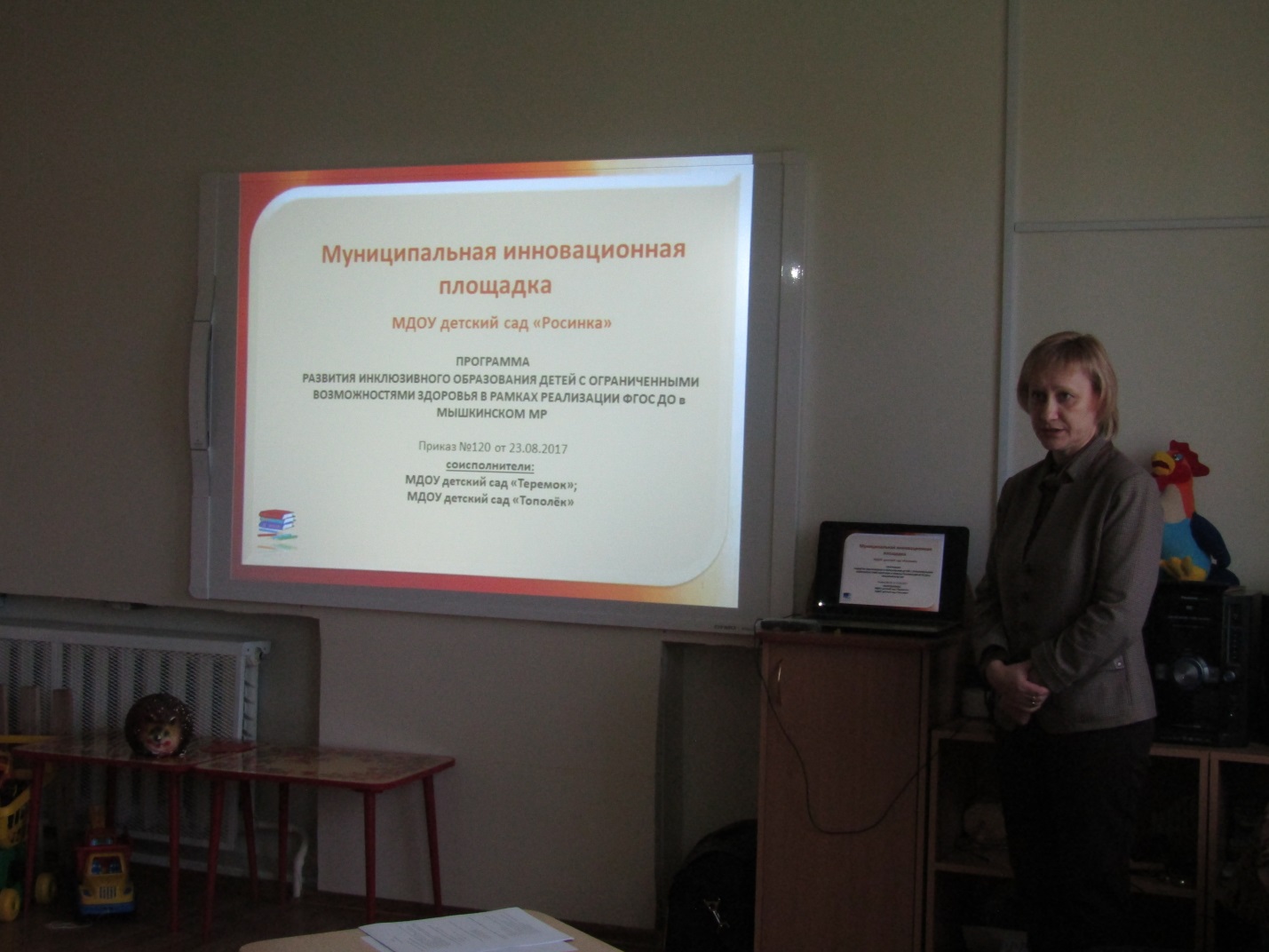 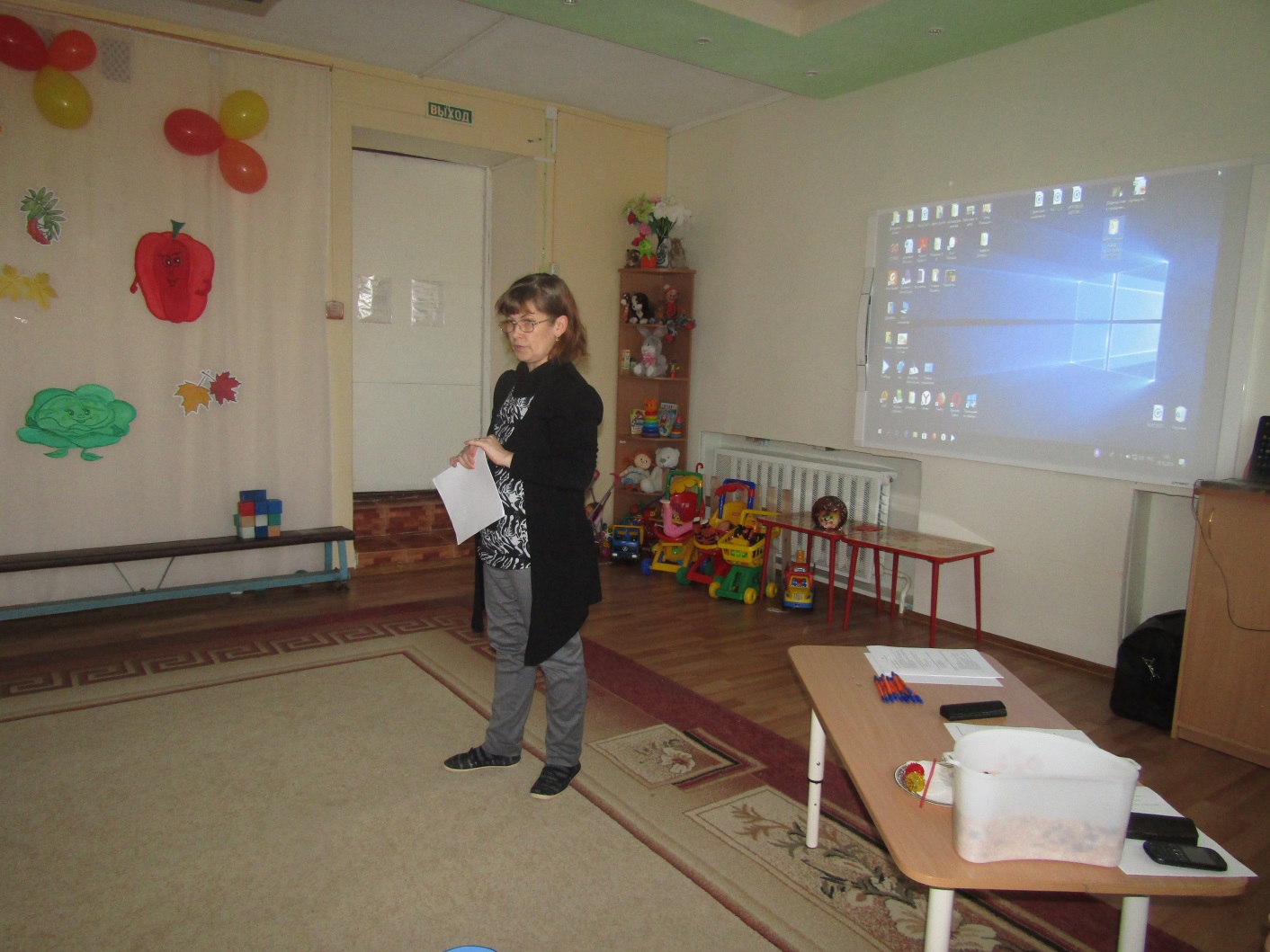 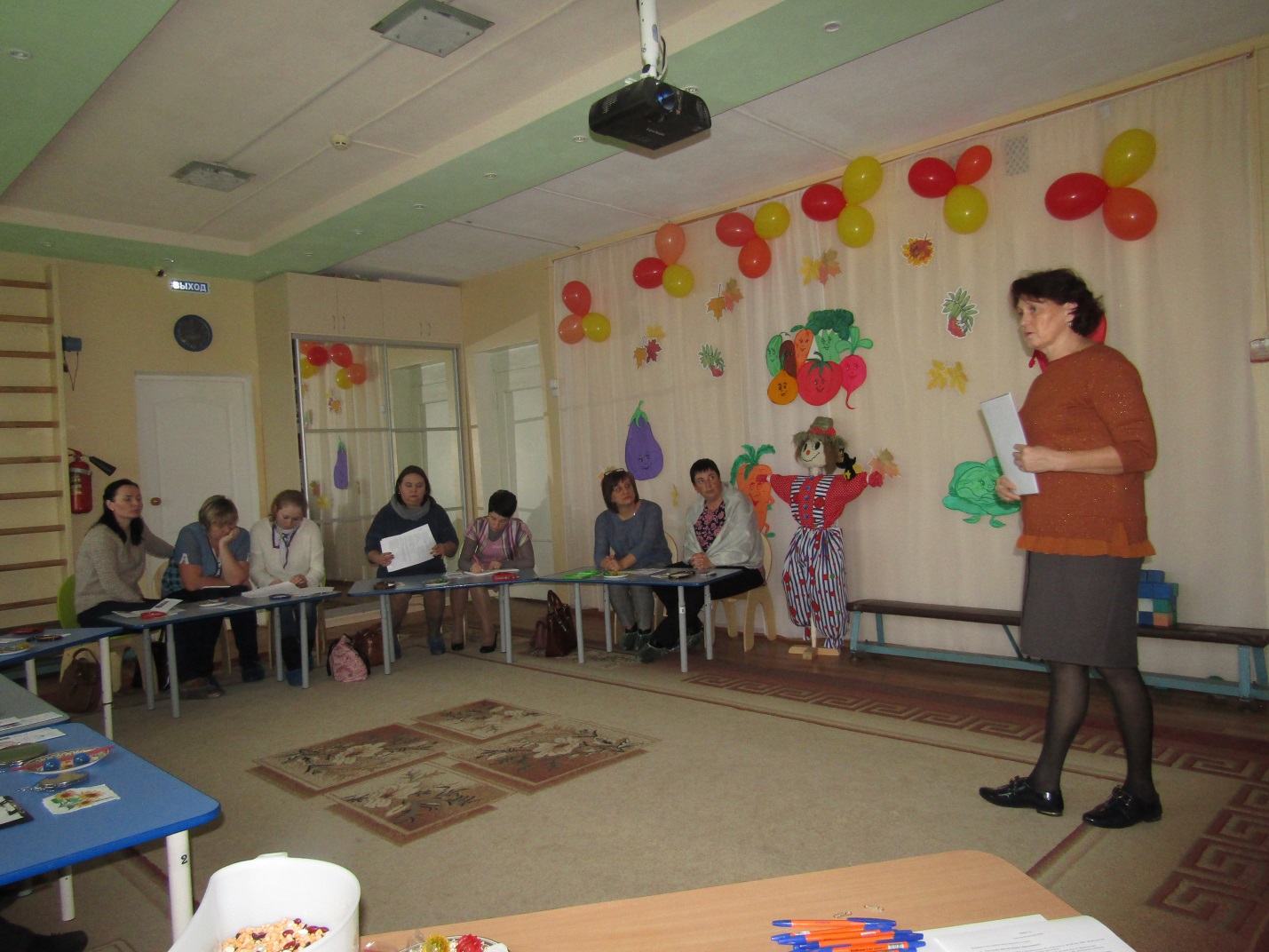 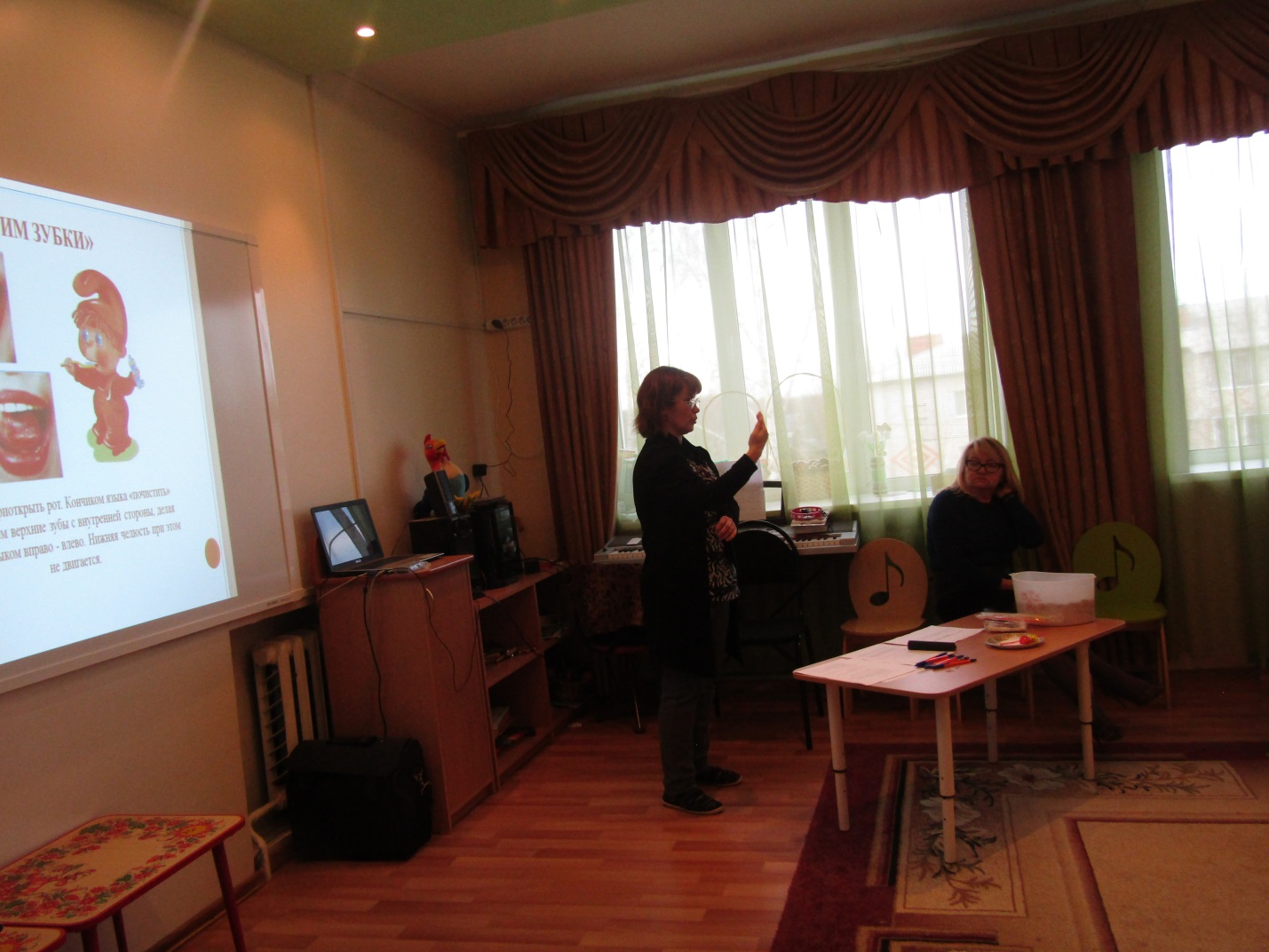 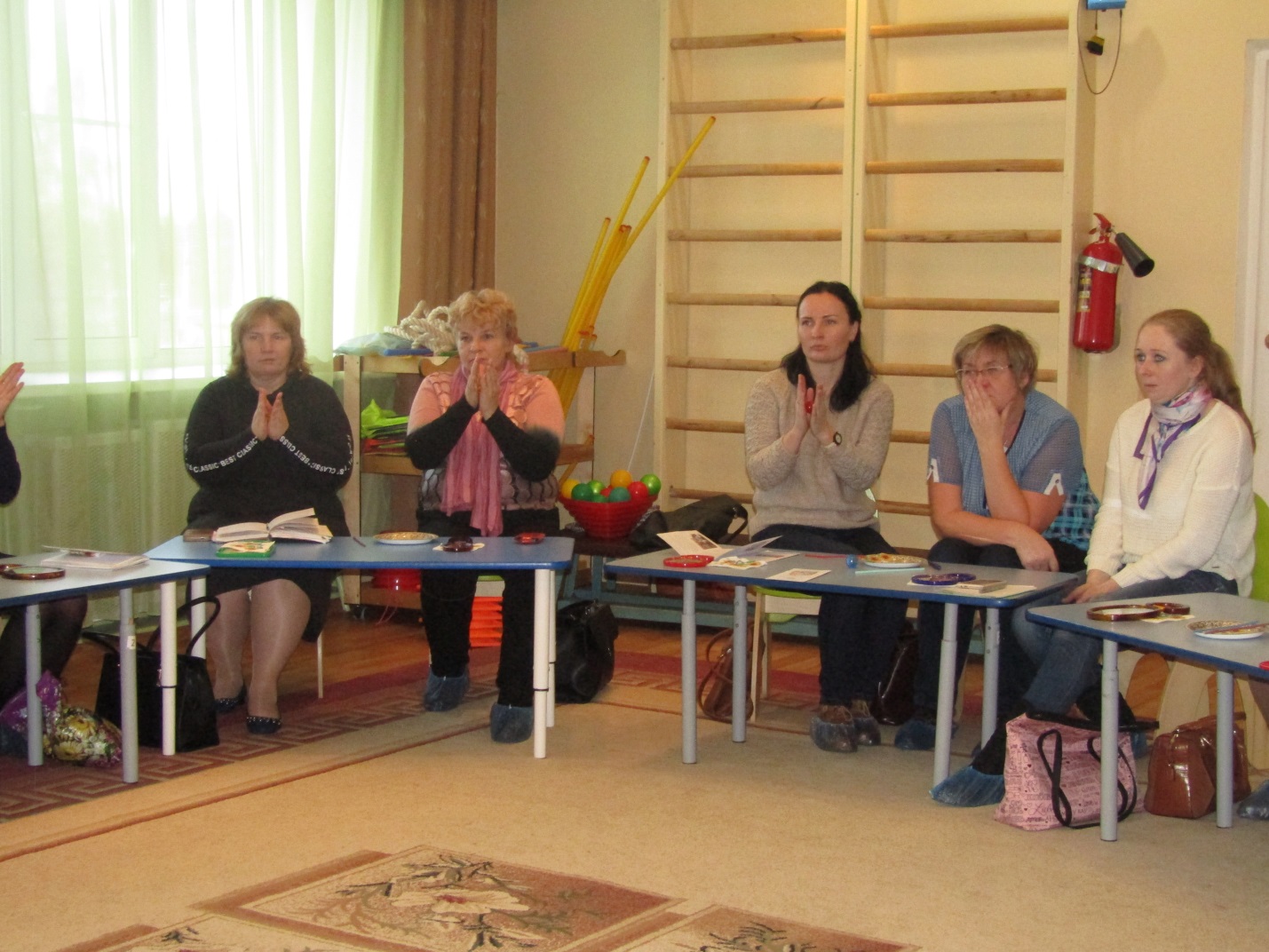 